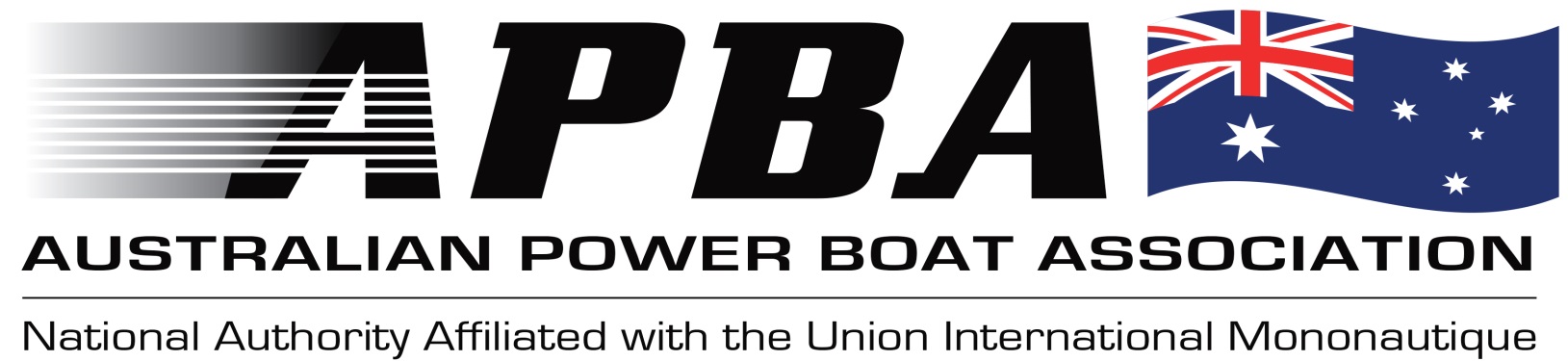 National President: David Toyer					National Secretary: Robyn Bull	apbauspresident@gmail.com  Mobile 0400 681 634		apbasecretary@gmail.com  Mobile: 0447 794 573	Updated Form April 2020BOAT NAME:________________________________________________________________________________VENUE:____________________________________________________________________________________CLUB:______________________________________________________________________________________DATE:______________________________________________________________________________________Fill out ONE of these forms for each boat involved in an incident.Please ensure that all questions are complete and that copies of the boat scrutineering form is included along with any other relevant information.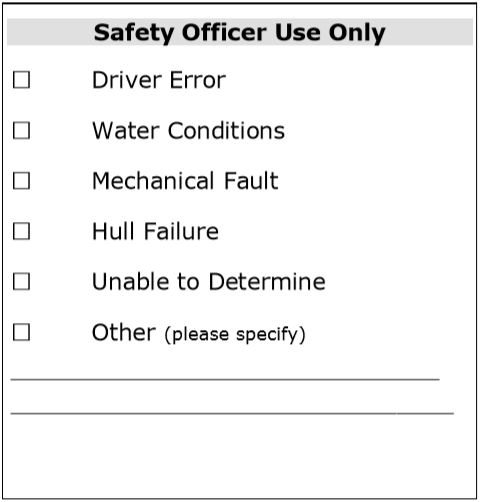 Person making report: ___________________________ Position held: ____________________ Contact number: _________________IN DIAGRAM CONTAINED IN THE INCIDENT REPORT, THIS BOAT IS LABELLED AS: ____________________________________________Name of Boat: ________________________________________ Hull Identification Number (HIN): _____________________________SBA Registration Number: ________________________________ Expiry Date: _____________________________________________Powered by:       Inboard / Outboard / Stern Drive / Other (please specify): _________________________________________________Make of Engine: ____________________________________ Reported Engine Size: ________________________________________	_Was the Motor: Carburetted – Single: (____) or Multiple: (____)  Injected: (____)  Blown: (____)  Other: _____________Hull Type and Manufacturer: ______________________________________________ Length: _______________________Construction of Hull:              Wood: YES / NO            Fibreglass: YES / NO                Mixed : YES / NO                                                   Other (please specify): __________________________________________________________NAME AND ADDRESS OF OWNER (if other than the driver): ________________________________________________________________________________________________________________________________________________________APBA Owners Licence Number: _______________________ Contact Phone Number_________________________________________SBA Licence Number: _________________________ Expiry Date: __________________________ State of issue: __________________NAME AND ADDRESS OF DRIVER: ________________________________________________________________________________________________________________________________________________________________________________________________APBA Licence Number: ________________________________ Contact Phone Number: ______________________________________SBA Licence Number: __________________________ Expiry Date: _________________________ State of issue: __________________Type and Manufacturer of Personal Flotation Device (PFD or Life Jacket): __________________________________________________Was the PFD still on the driver after the incident?             YES / NO                    If NO, please explain: ____________________________________________________________________________________________________________________________________________Was the PFD damaged during the incident?             YES / NO                   If YES, how?: ________________________________________________________________________________________________________________________________________________________Type and Manufacturer of Helmet: _________________________________________________________________________________Was the helmet still on the driver after the incident?             YES / NO                    If NO, please explain: _________________________________________________________________________________________________________________________________________Was the helmet damaged during the incident?             YES / NO                    If YES, how?: _____________________________________________________________________________________________________________________________________________________What other Safety Equipment was on board. Did it work or was it Damaged? (please specify): ______________________________________________________________________________________________________________________________________________________________________________________________________________________________________________________________Were there any injuries to the driver?             YES / NO                    If YES, give details: _______________________________________________________________________________________________________________________________________________________Could any of the Injuries be caused by or appear to be caused by the Drivers own boat, or parts of it?             YES / NOIf YES, please specify: ____________________________________________________________________________________________Type of Incident:    Spin: (____)    Flip: (____)    Barrel Roll: (____)    Collision: (____)                                       Other (please specify): ___________________________________________________________________________After the Incident the boat was:           Floating (unaided):    YES / NO               Inverted:    YES / NO               Submerged:    YES / NO                                                                     Nose up:    YES / NO                                Ashore:    YES / NOOther (please specify): _________________________________________________________________________________________	After the incident, the driver was –Still onboard:          YES / NO          If NO, give the approximate location: ____________________________________________________In the water:          YES / NO          If YES, specify the distance from the boat: _________________________________________________If in the water, was the driver:                Face up:     YES / NO          Face down:     YES / NO          Vertical:     YES / NOWhere was the Dead stop – cut out switch mounted?: __________________________________________________________________Did the Dead stop – cut out switch work?:                YES / NO            If NO, why (please give details)?: ___________________________________________________________________________________________________________________________________________Was the boat fitted with?  (Applicable for Reinforced Cockpit as well as Open Deck Boats)Deflection Bar:     YES / NO     If YES, was it damaged?     YES / NO     If YES, how? ___________________________________________________________________________________________________________________________________________________________Belt Restraint:     YES / NO     If YES, was it intact and undamaged?     YES / NO     If NO, how? _________________________________________________________________________________________________________________________________________________                              Did it hold driver in the boat?     YES / NOWere the following items still secure?:                                                                                                                                                                            If not, please describe below how they became unsecured and the types of mountings used.Fuel Tank: ____________________________________________      Motor: ________________________________________________Battery: ______________________________________________      Drivers Seat: ___________________________________________Steering Wheel & attachment: _____________________________________________________________________________________Was a Battery/Fuel isolation switch (used with reinforced cockpits or belt restraints) present?     YES / NOIf YES, was it used during the rescue/recovery and did its activation pose any problem? _____________________________________________________________________________________________________________________________________________________As far as can be determined, did any of the following items fail?Please circle or highlight the item(s) and describe the method of the failure below or on a separate sheet or next page.Also include Manufacturer or Model of the item(s), if available. Also indicate if any plating or metal treatments have been applied   (i.e.: chrome, anodising, cad platting etc)Propeller                                                 prop shaft                                              Gearbox                                                JackshaftSkeg                                                         rudder                                                     Quadrant/Tiller                                   steering pulleysSteering cable                                        steering wheel                                       Cavitation plate/controls                  motor mountsPower Trim/controls                            carburettor springs                                Accelerator pedal/linkagePlease specify any other parts that appear to have failed, but were not listed previously: __________________________________________________________________________________________________________________________________________________________________________________________________________________________________________________________________Any other information that you feel may be relevant? ______________________________________________________________________________________________________________________________________________________________________________________________________________________________________________________________________________________________